Рисунки к творческой выставке, посвященной Дню пожилого  человека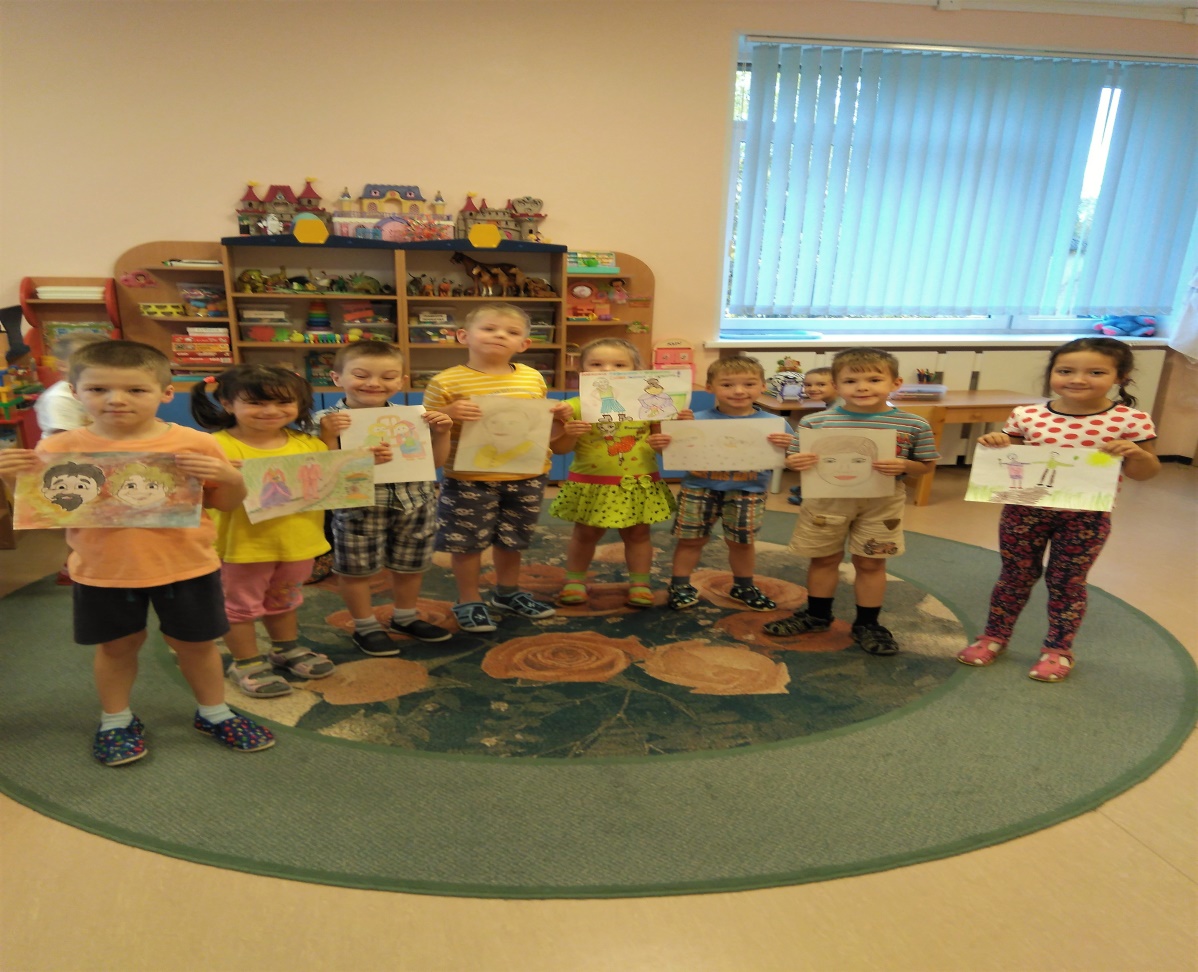 В городской библиотеке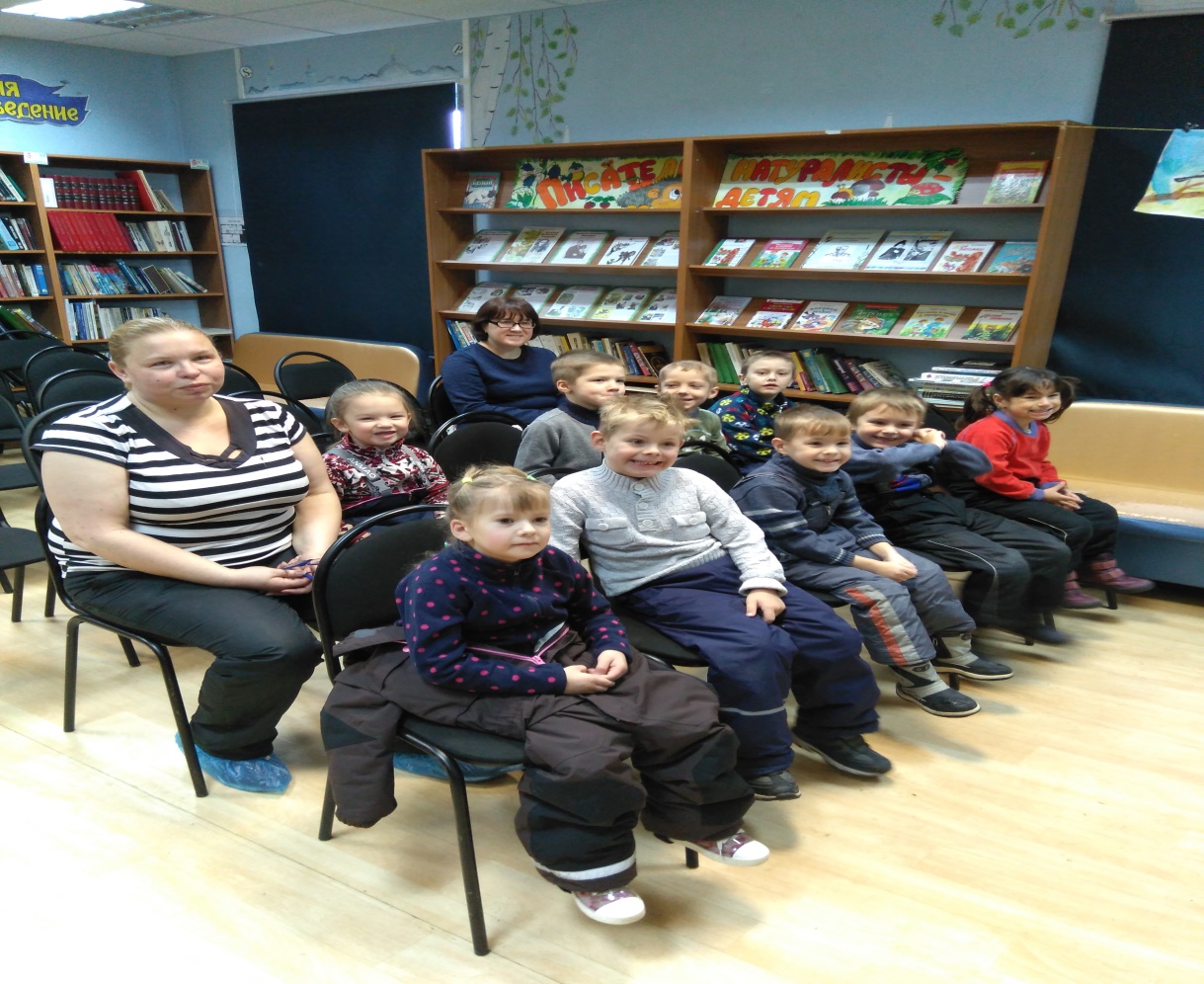 Ребята рассказывают стихотворения С.Я. Маршака «Детки в клетке»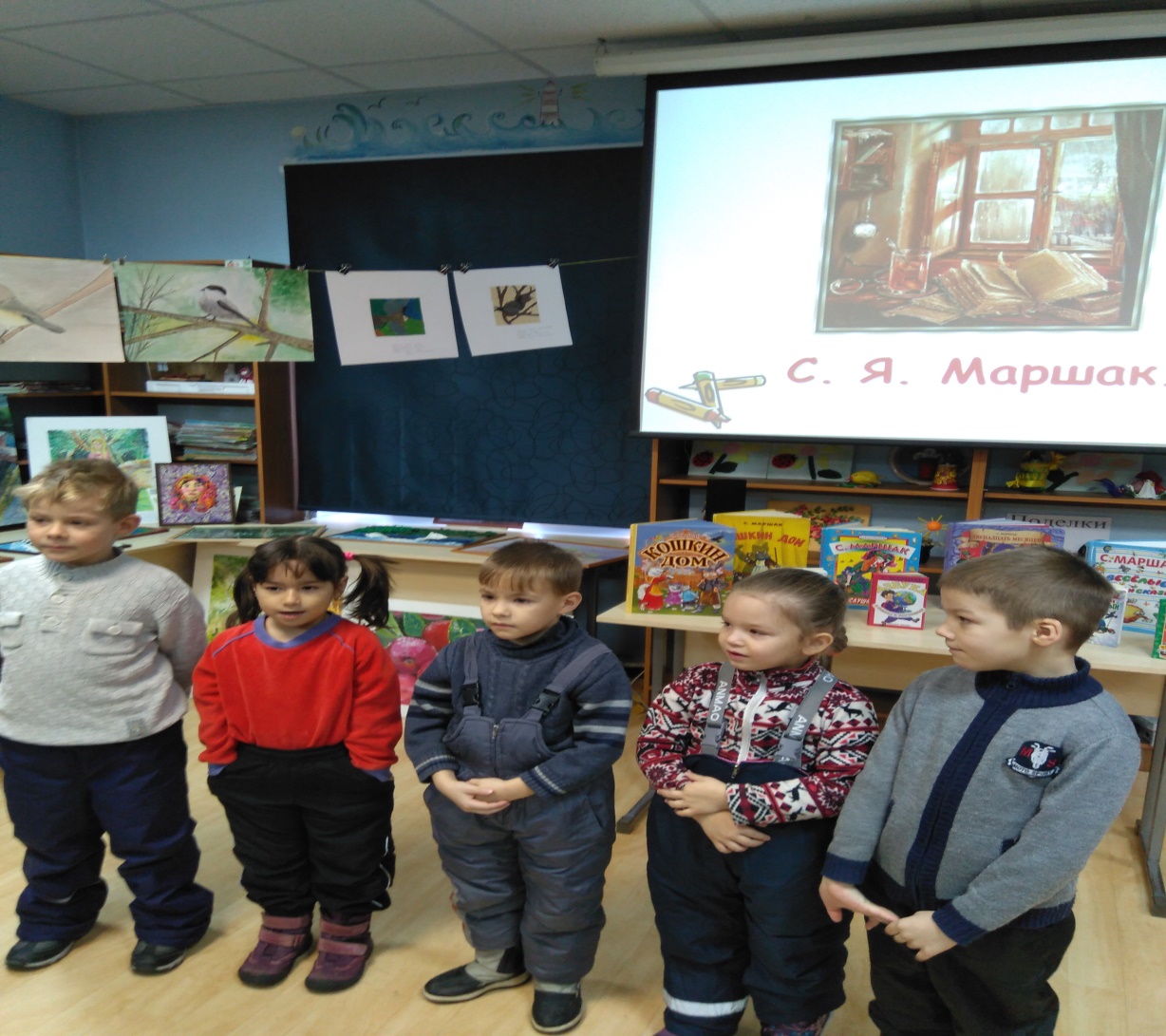 Выставка детской литературы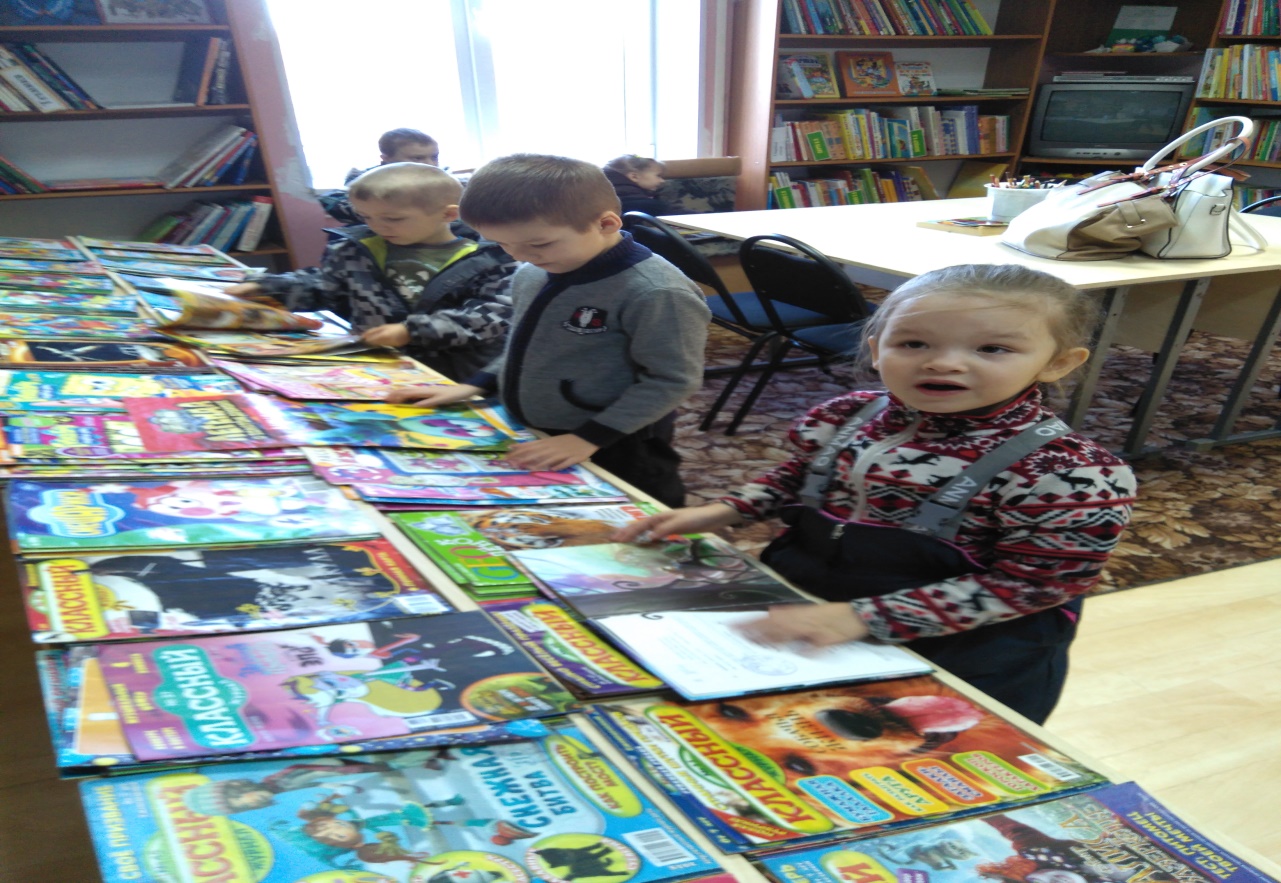 Алёна и Дима рассматривают детские книги и журналы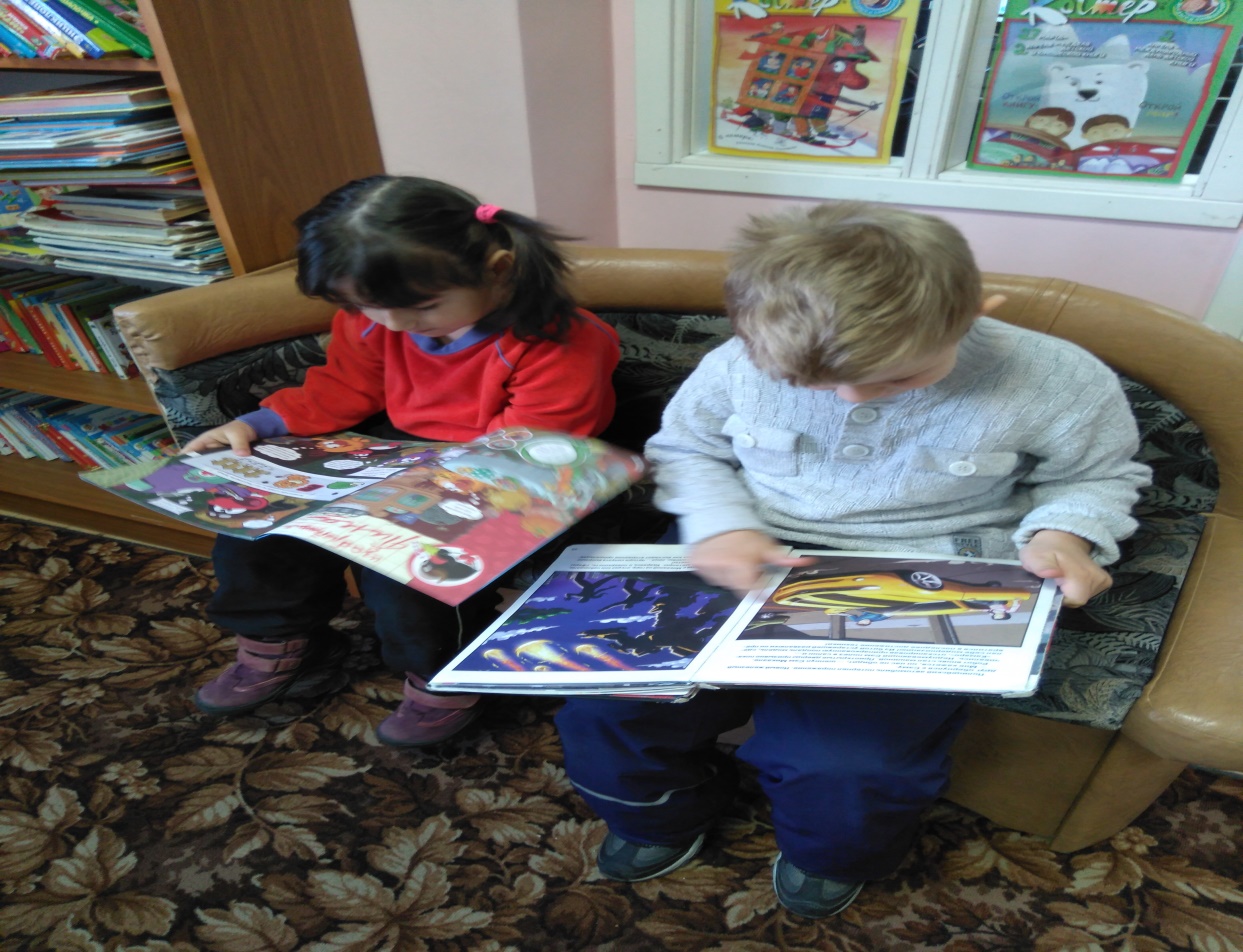 Творческий конкурс «Вместе с мамой»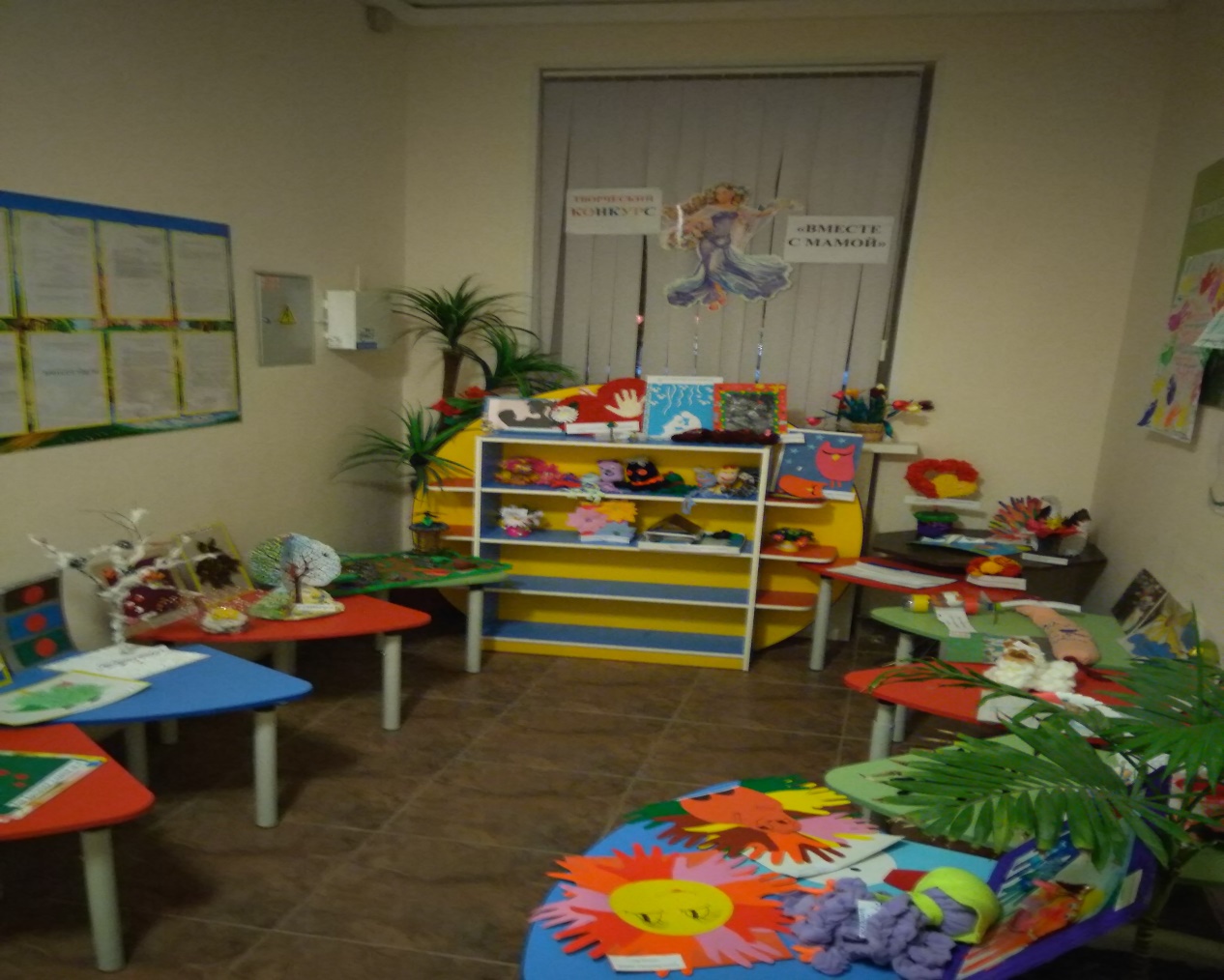 Якушенко Миша с мамой  Надеждой «Павлинчик»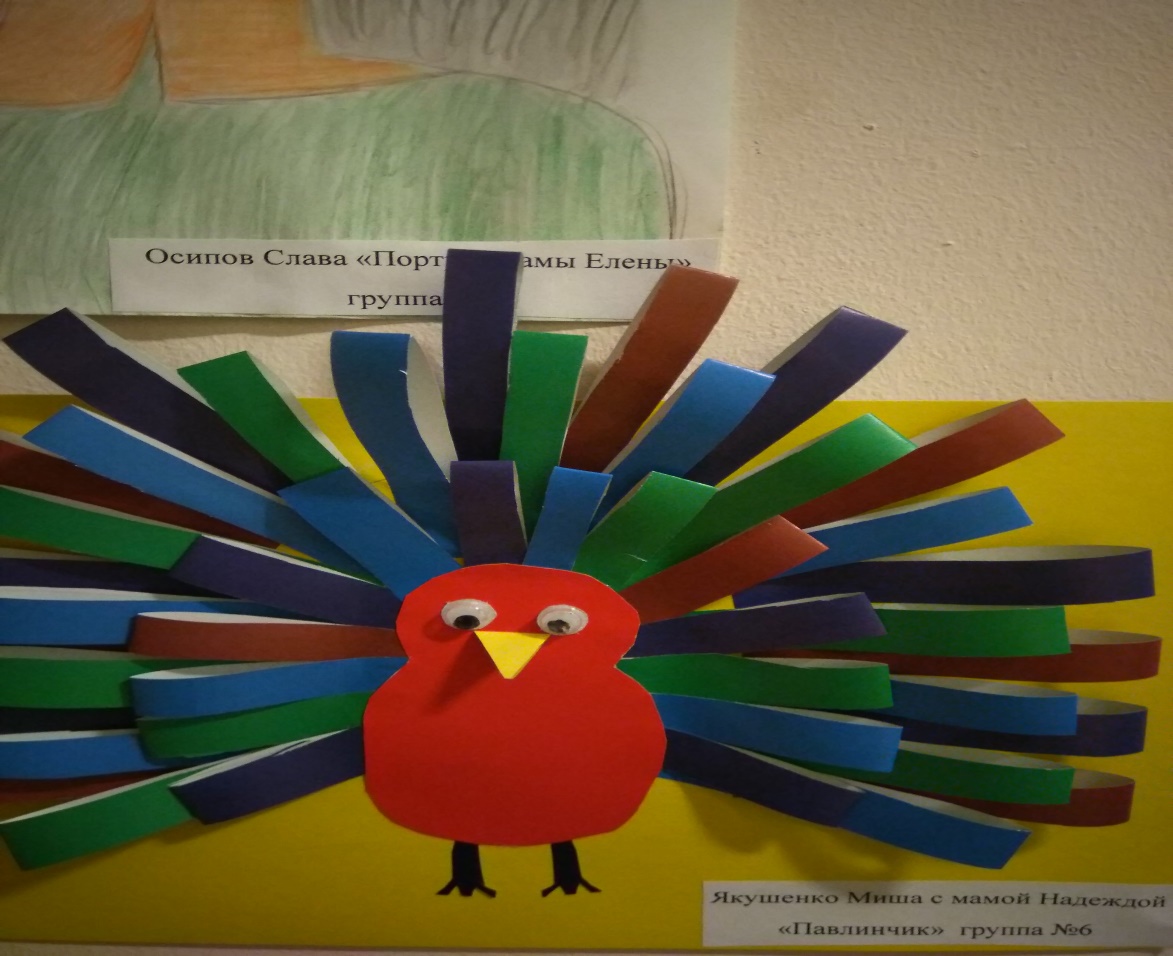 Дмитриева Сабина с мамой Ольгой «Лебедь» 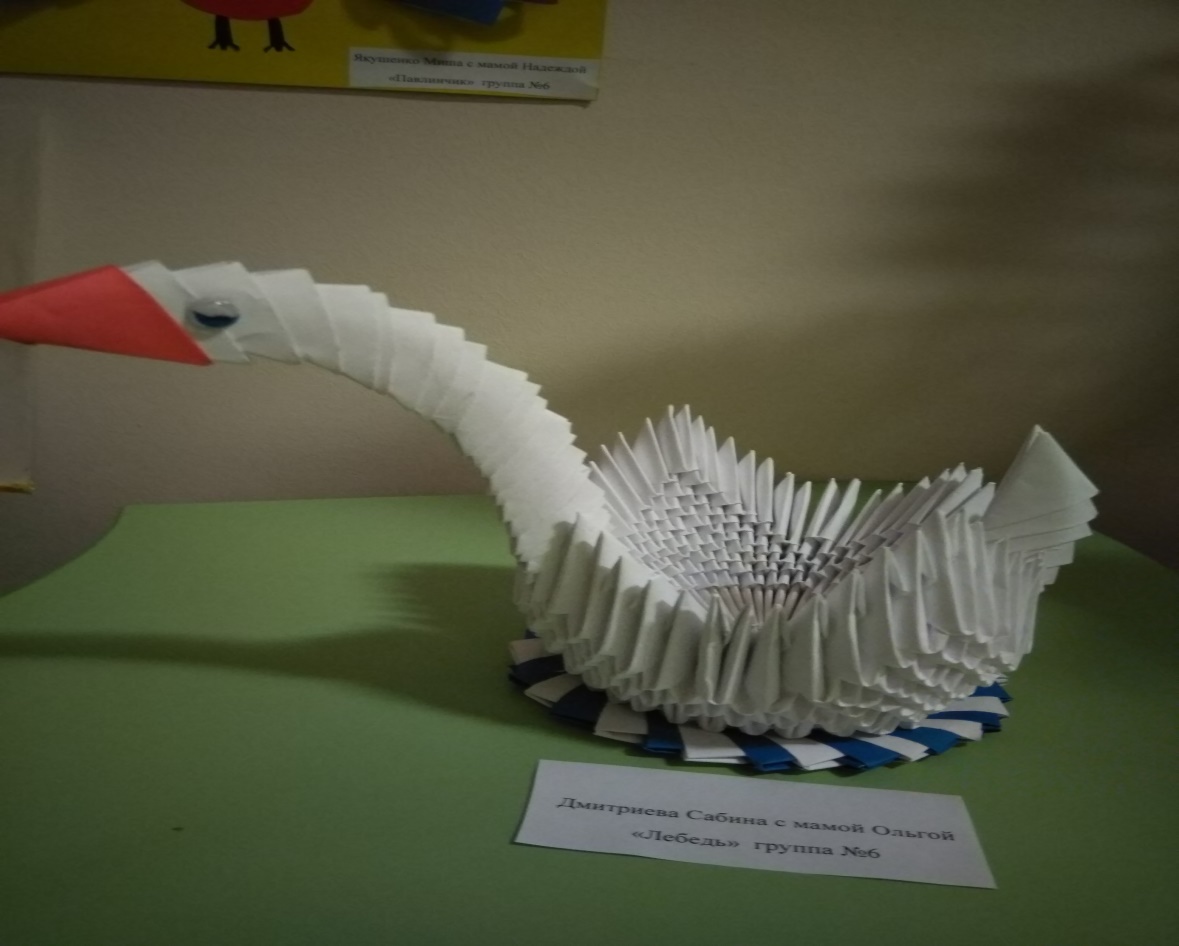 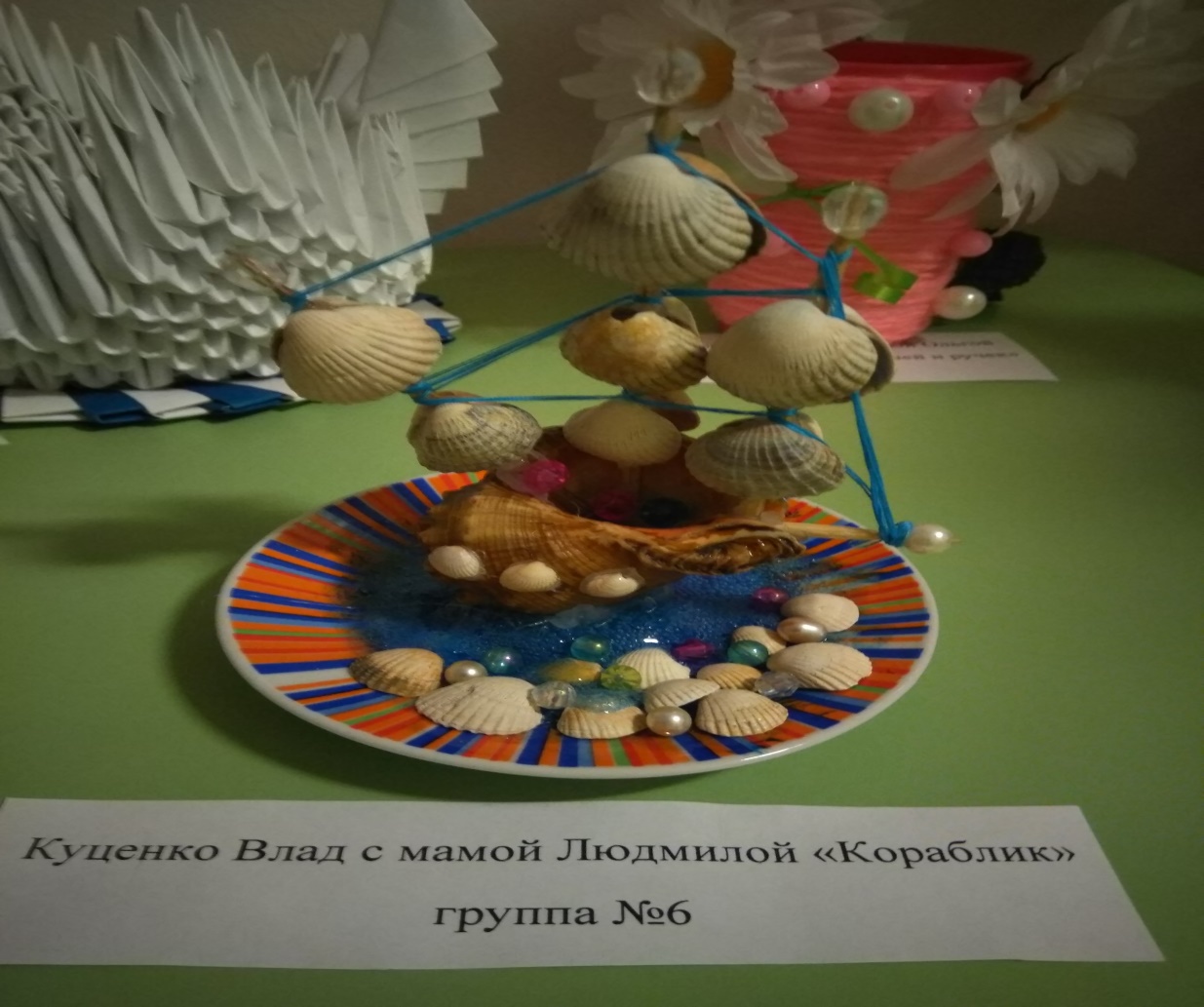 Трифонова Алёна «Портрет мамы Ольги»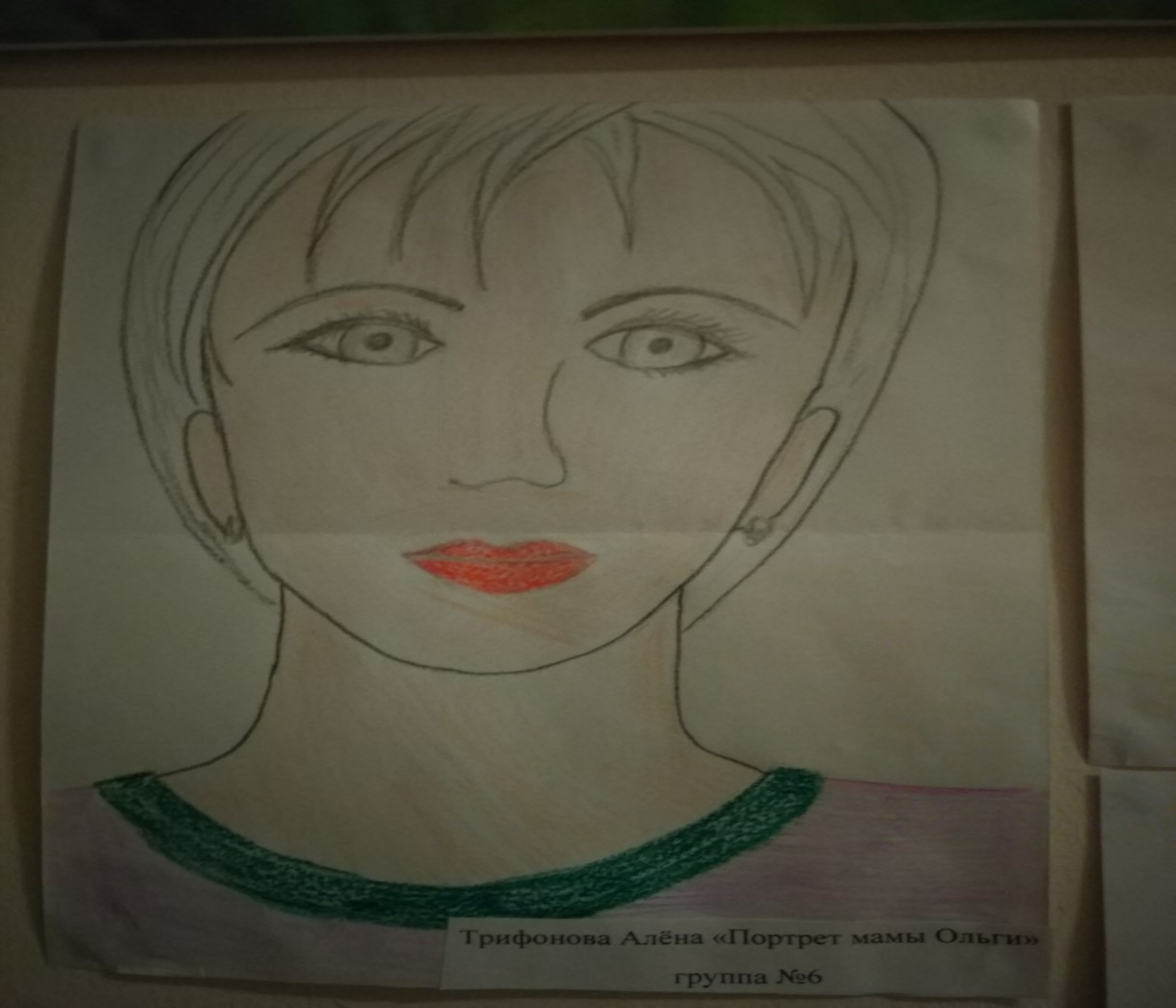 Мы играем !!!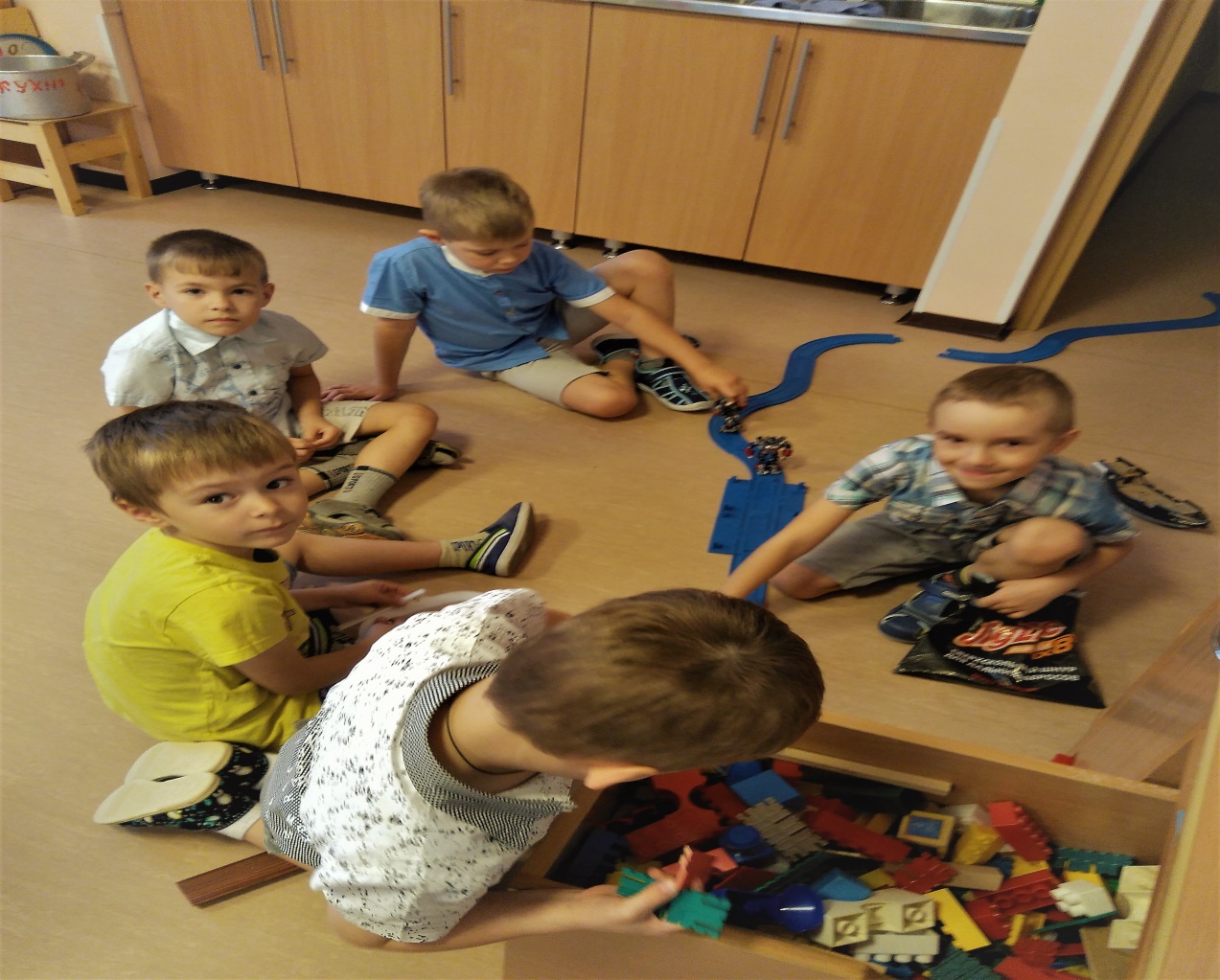 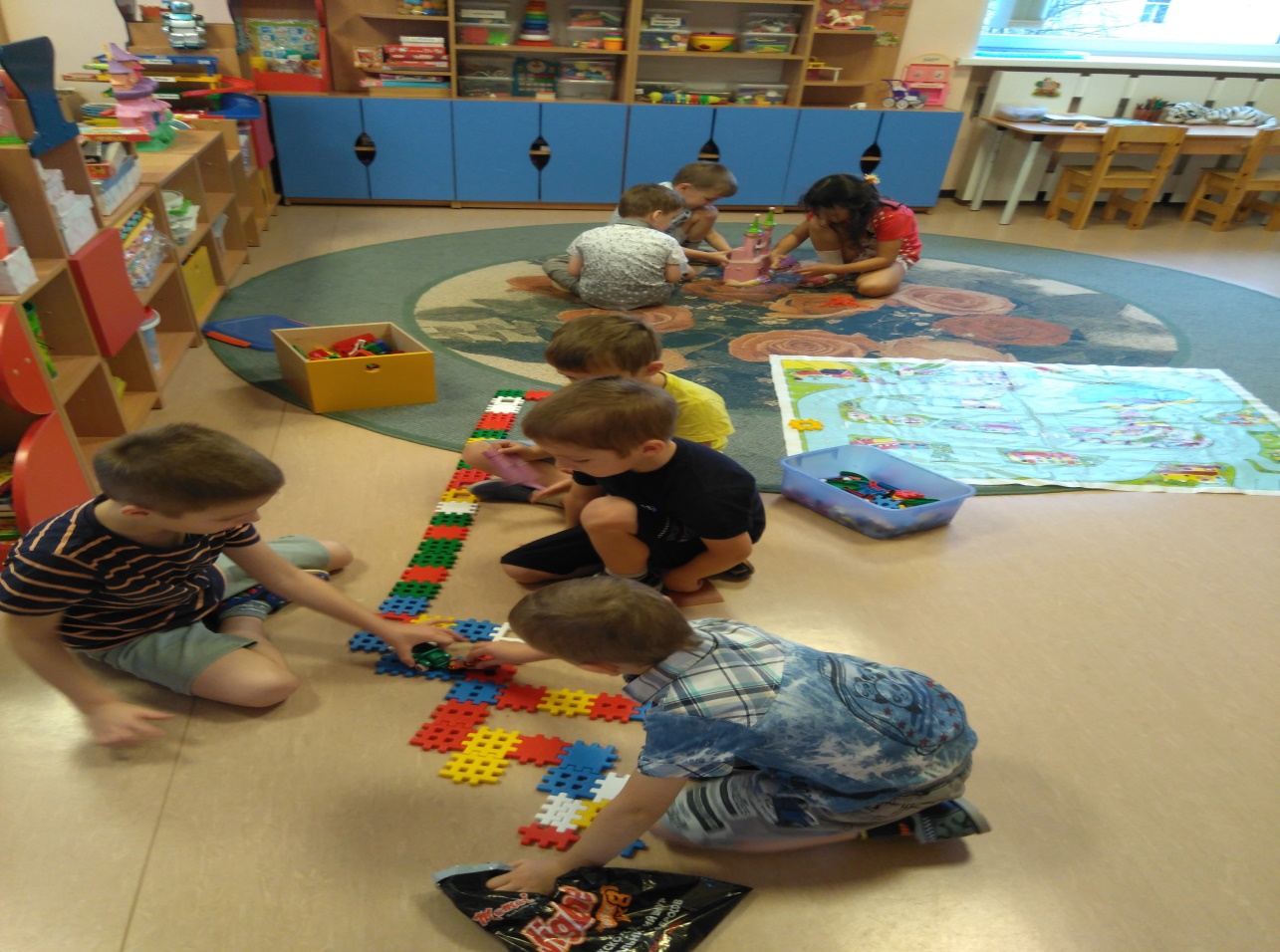 Занимаемся на тренажёрах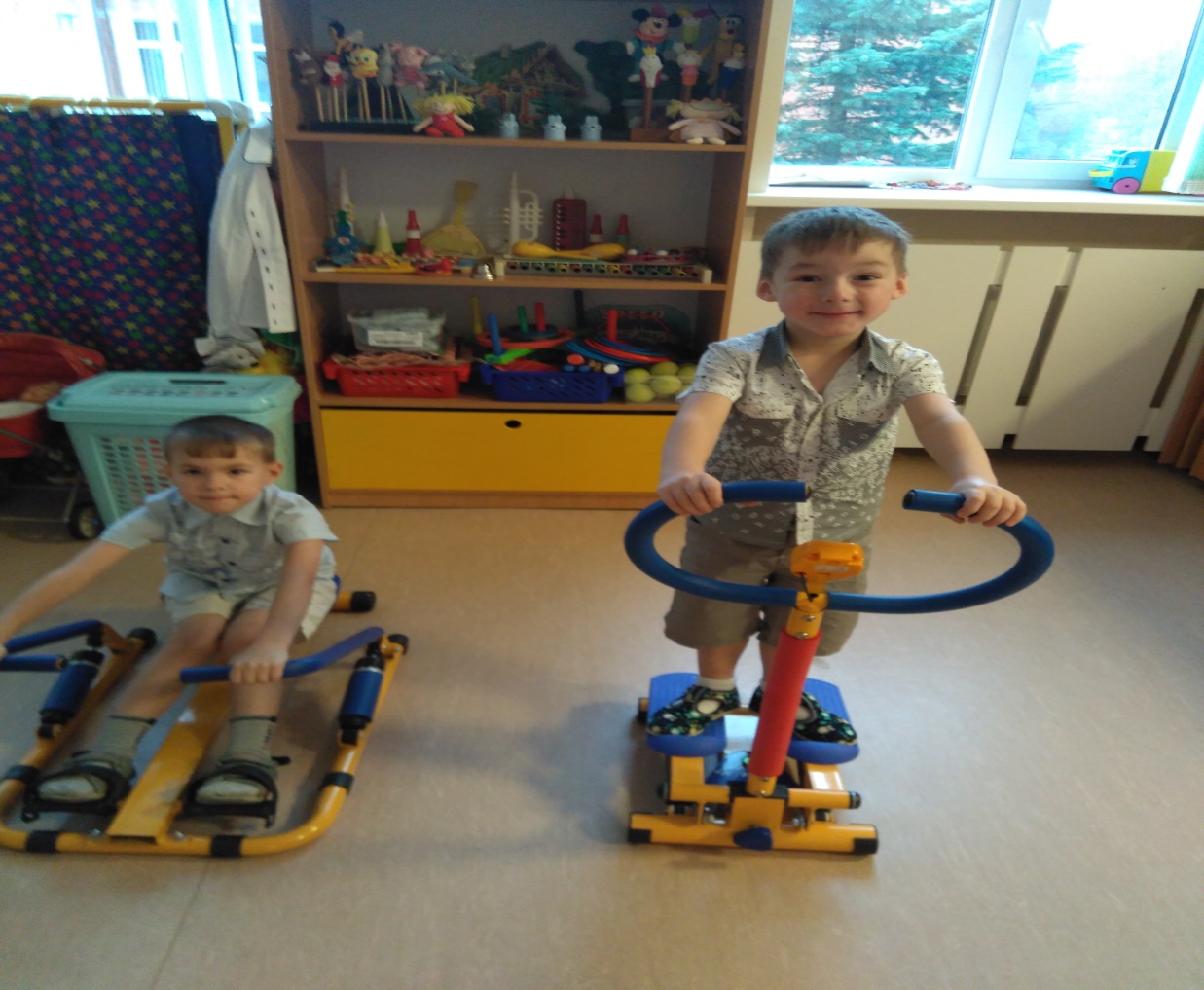 Музыкальный оркестр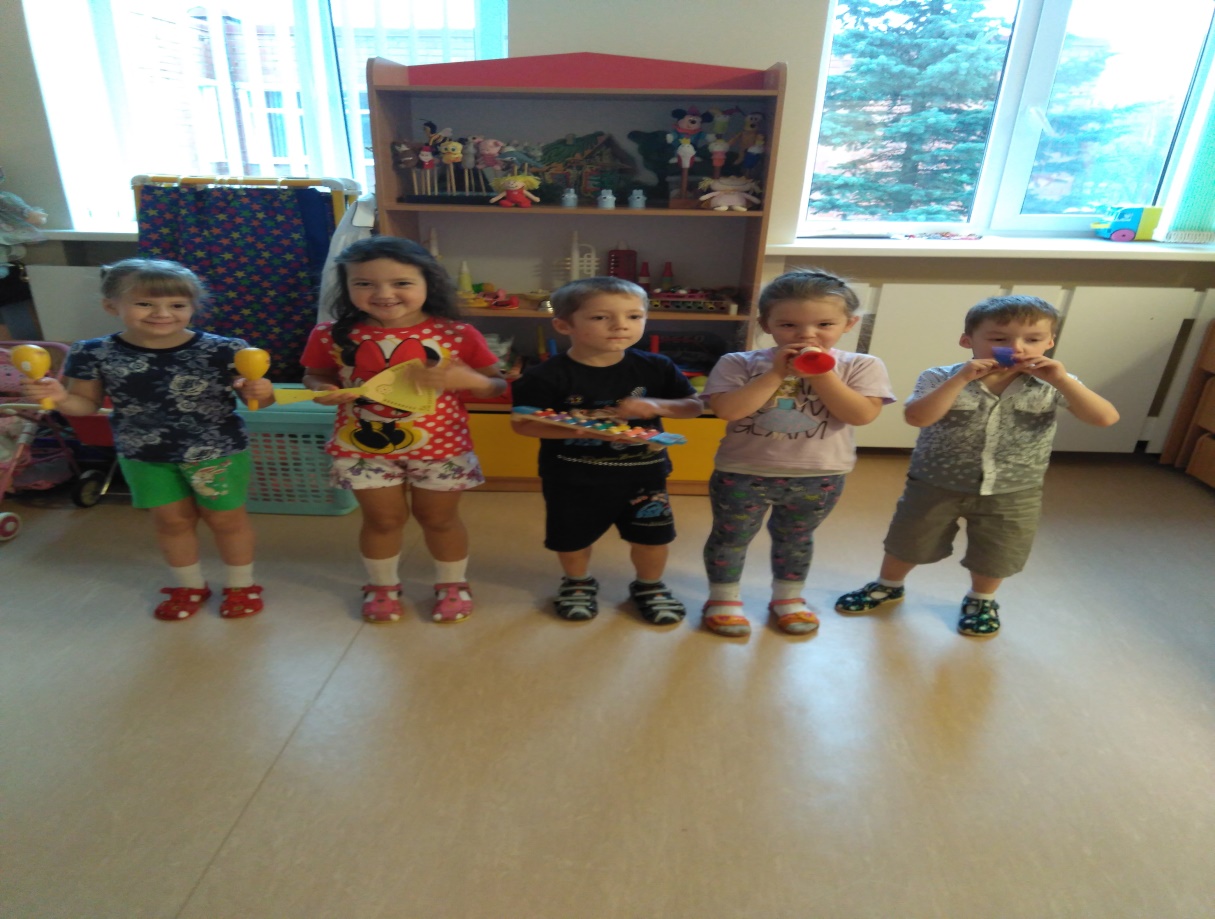 Наше творчество !!!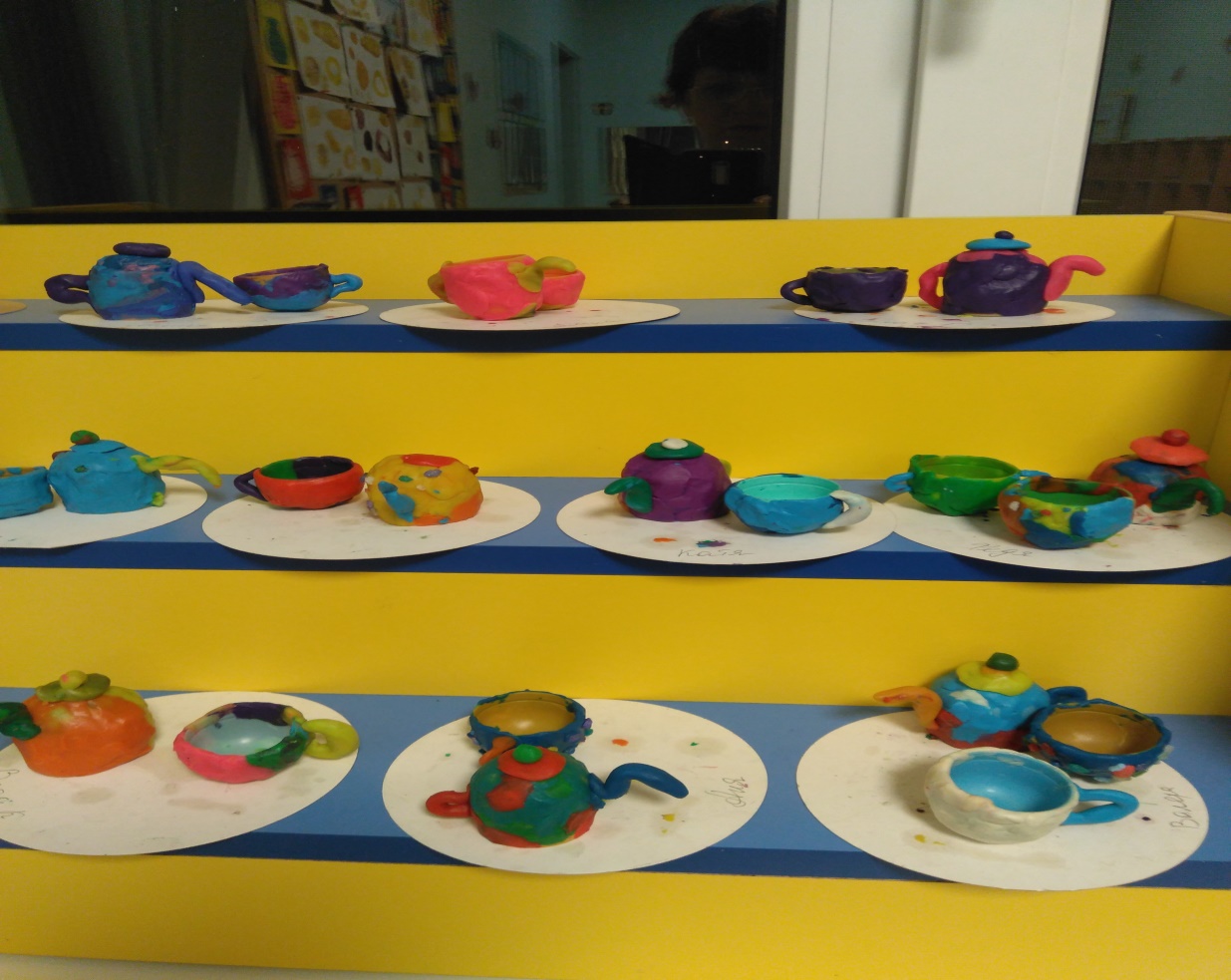 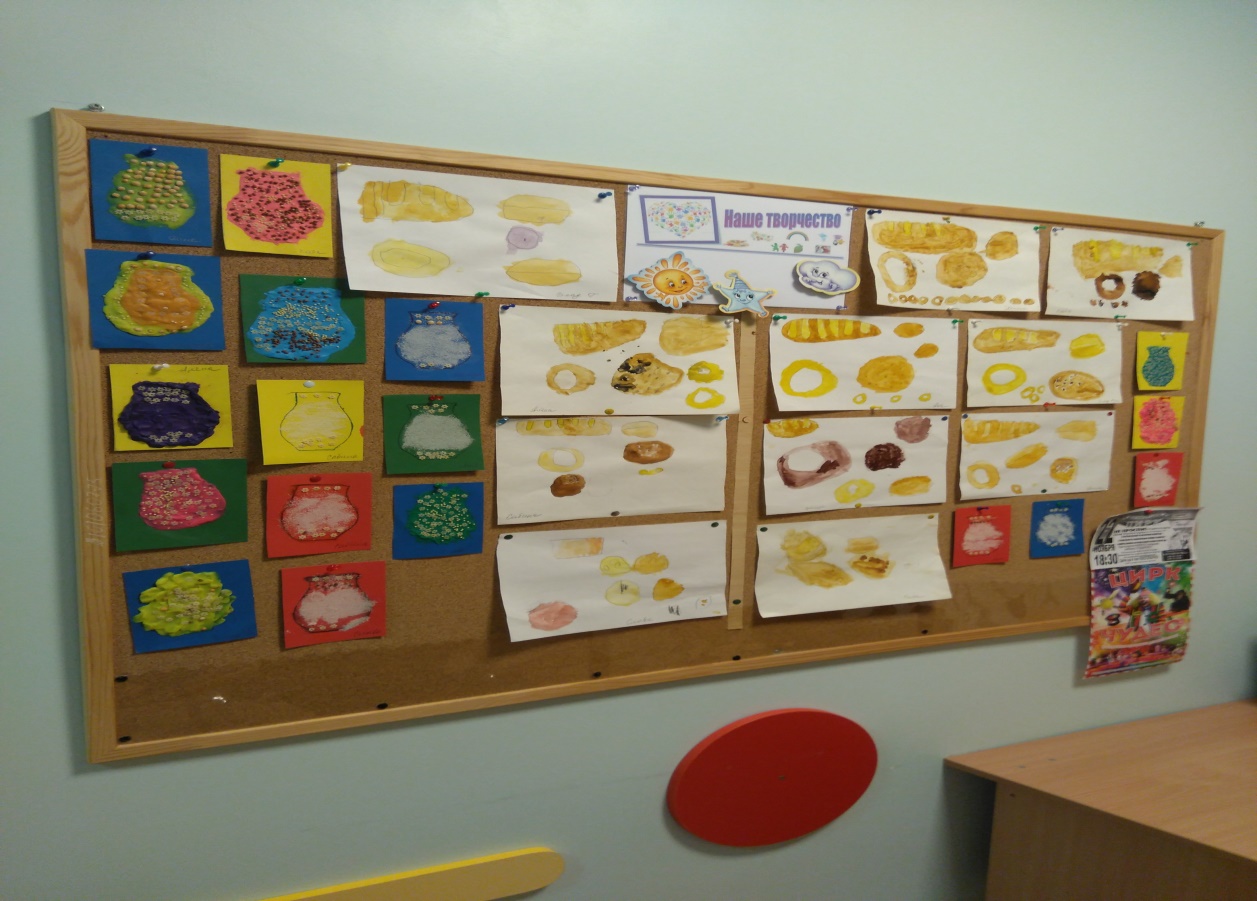 